Vår saksbehandler: Olav ReiersenE-post: olav.reiersen@utdanningsdirektoratet.noVår dato:10.09.2014Vår referanse:2014/306Deres dato:Deres referanse: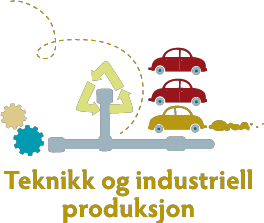 Dagsorden – møte 3-2014 i Faglig råd for teknikk og industriell produksjon.Sted: 	Møre og RomsdalTid:	24.09.2014Sak 24-14 Godkjenning av innkallingSak 25-14 Referat fra møte 2-2014Referatet er vedlagt.Sak 26-14 Valg av ledelse i rådetLedelsen ble i september 2012 valgt for to år. Det er derfor tid for valg av ledelse for de resterende to årene.Sak 27-14 Kryssløp fra Vg2 industriteknologi til Vg3 motormekaniker Innstilling fra arbeidsgruppe. Sak 28-14 Kryssløp fra Vg2 design og tekstil til Vg3 industrisømInnstilling fra arbeidsgruppe.Saker som oppfølging av utviklingsredegjørelsene:Sak 29-14 Læreplanen i Vg1 teknikk og industriell produksjon AU foreslår at rådet nedsetter en gruppe som arbeider med dette. De kan ved behov hente inn råd fra eksterne.Sak 30-14 Teoriprøve i lærefageneVi må sikre at forslaget er godt begrunnet, for deretter å sende krav til Udir. Delegere til en i rådet å utarbeide en god begrunnelse. Forslag ettersendes.Sak 31-14 Felles Vg2 møbel- og treteknikkPeke ut representanter fra FRTIP, og invitere FRDH og FRBA til felles arbeidsgruppe.Vedlagt utkast til brev til FRDH og FRBA og modell for tre- og møbelfag fra utviklingsredegjørelsen.Sak 32-14 Nye fagbrev, sammenslåing av fag og revidering av læreplanerI utviklingsredegjørelsen ble disse endringene foreslått:Chassispåbyggerfaget legges under industrimekanikerfagetGjøre tekofagene: industritapetserer, industritekstil – farging, industritekstil – garn, industritekstil – trikotasje, industritekstil – fisk, industritekstil – vev om til særløp, evtentuelt foreslå andre modeller.Slå sammen plastfagene?Revidere læreplanene i Vg3 reservedelsfagetVg2 kjøretøy og Vg3 lette kjøretøyMaritime fag, hvor STCW-konvensjonen må komme som et programfag på Vg2Nye fagbrev iBilelektronikerBilpleie eller bilklargjørerAlle disse forslagene krever en grundig søknad etter retningslinjene. Viktige punkter her er forankring (at fagområdets viktige organisasjoner står bak) en god problembeskrivelse.Sak 33-14 Fagprøven i matrosfagetVedlagt saksdokument.Sak 34-14 STCW-opplæringVedlagt saksdokument.Sak 35-14 Forsøk med Vg3 maritim innredningVedlagt saksdokument.Sak 36-14 InformasjonssakerVekslingsmodellenUtlysing: Midler til utvikling av flere læreplasser – se Udirs hjemmeside Arena for kvalitet i Fagopplæringen 2014. Konferanse i Tromsø 11. og 12. september.Fellesmøte for ledere og nestledere i faglige råd på Maarud gård 27. og 28. august. Vedtatt kryssløp fra Vg1 elektrofag til Vg2 arbeidsmaskiner.Sak 37-14 Eventuelt